Удмуртский государственный университетИнститут дополнительного профессионального образованияПрограммы повышения квалификации экскурсионной направленностиВНИМАНИЮ БИОЛОГОВ, ГЕОГРАФОВ, ИСТОРИКОВ И КРАЕВЕДОВ! ВСЕХ ЛЮБИТЕЛЕЙ ОБРАЗОВАТЕЛЬНОГО ТУРИЗМА!Предлагаем Вашему вниманию выездные программы повышения квалификации Выдаваемый документ – удостоверение о повышении квалификации.«Метапредметный подход в обучении на примере комплексного изучения заповедных территорий России (Русский Север)». 11 – 25 июня 2016г.Объём программы – 72 часаНаучное сопровождение: преподаватели из Ижевска и Петрозаводска.Цель: на примере объектов природного и культурного наследия показать возможности экскурсионного, практического и учебно-исследовательского подхода при формировании межпредметных связей учащихся среднего и старшего звена.Во время экскурсий планируется посетить следующие ключевые объекты:ПетрозаводскМурманск Териберка;Заполярный;Апатиты;Питкяранта;Санкт-Петербург	Программа предполагает комплексное знакомство с уникальными природными комплексами Карелии, Кольского полуострова, Беломорского и Баренцева побережья. В фокусе программы – животный мир (птицы и насекомые, гидробионты), ландшафтные и геологические объекты. Перемещение – комфортабельный автобус, Ижевск – Санкт-Петербург – Ижевск – на поезде. Проживание в комфортабельных условиях (кемпинги, отели), в палатках (2 ночи).Расходы по программеПроезд Транспорт ПроживаниеПитание Образовательные услугиСборы за посещение музеев, заповедников оплачиваются отдельно.ИТОГО: 35 500 руб.Заявки принимаются до 15 апреля!Справки, предварительные заявки – по тел. 89127646834 (Алексей Александрович) «Метапредметный подход в обучении на примере комплексного изучения заповедных территорий России (озеро Байкал)». 1 июля – 15 июля 2016 г, Байкал Объём программы – 72 часаНаучное сопровождение: преподаватели из Ижевска и Иркутска.В программе: посещение уникальных ландшафтных комплексов, ботанических, зоологических и геологических объектов. Перемещение по пмаршруту на комфортабельном микроавтобусе:Побережье Байкала (пос. Утулик);Предгорья Хамар-Дабана (р.Слюдянка)Предгорья Саян (Аршан);Тункинский национальный парк (Монды, Монгольская граница)Байкальский биосферный заповедник;р. Селенга (Кабанский заказник)	Программа предполагает комплексное знакомство с уникальными природными комплексами Байкала, Прибайкалья и Забайкалья. В фокусе программы – птицы и растения (орхидные). С группой работают местные учёные (Иркутск). Проживание в комфортабельных условиях (кемпинги, отели). Возможна ночёвка в палатках (по желанию).Расходы по программеПроезд Транспорт ПроживаниеПитаниеОбразовательные услугиСборы за посещение музеев, заповедников оплачиваются отдельно.ИТОГО: 35000 руб.Заявки принимаются до 15 апреля!Справки, предварительные заявки – по тел. 89127646834 (Алексей Александрович)Райские птицы КазахстанаОрнитологический тур 2-14 августа 2016 г.Цель: знакомство с многообразием природных условий, биоразнообразием и системой природоохранной деятельности Республики Казахстан.Стоимость 35000 рублей.В стоимость включено:1. Транспорт на маршруте Ижевск – Жабаглы-Аксу-Корниловское озеро-город Туркестан-Ижевск2. Сопровождение российскими и казахстанскими орнитологами3. Вход в заповедники и национальные парки, заброска вещей транспортом заповедника4. Питание участников. 5. Проживание.Маршрут преодолеваем на микроавтобусе по самым живописным местам Казахстана:Аксу-Жабаглинский заповедник (старейший в Средней Азии)Каньон АксуКаратау, Корниловское озеропер. Улькен-Каиндыр. Бугунь, Сырдарьяг.ТуркестанЗаявки принимаются до 15 апреля!Справки, предварительные заявки – по тел. 89127646834 (Алексей Александрович)Дополнительная информация:по всем вопросам повышения квалификациии профпереподготовки ждем Вас по адресу:Институт дополнительного профессионального образования6 корпус УдГУ, к. 009, тел. 916-082, www.udsu.ru, idpo@udsu.ru  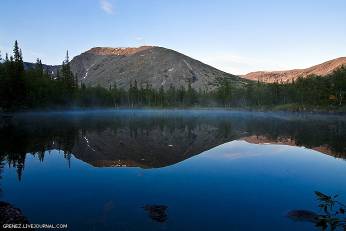 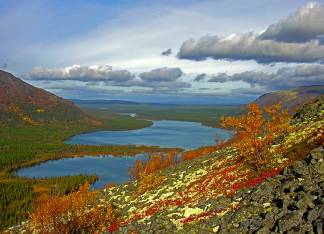 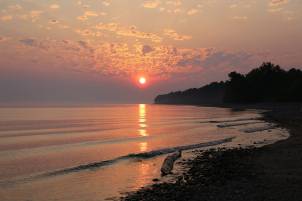 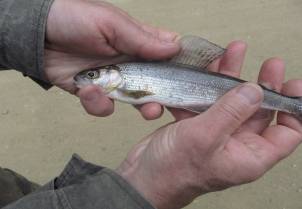 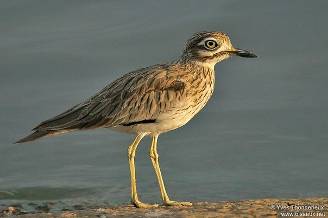 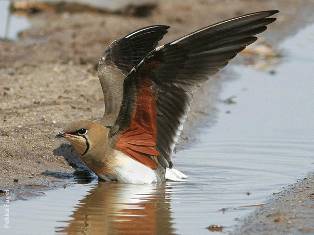 